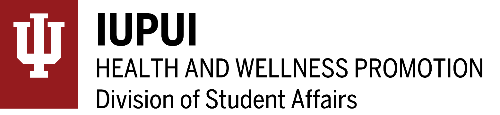 Wheel of Life activity: Rank your level of satisfaction in each area of your life. The closer you are to 10, the more fulfilled you feel. Fill in the rings according to your number in each area.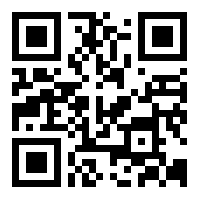 Complete a Personal Wellness Inventory to learn about your strengths and opportunities for growth along the 8 Dimensions of Wellness. How does this dimension of wellness affect your life?  Are there changes you would like to make to increase your wellness in this area? Write your scores here:Identify focus areas either from the Wheel of Life or the Personal Wellness Inventory…DimensionDescriptionScorePhysicalRecognizing the need for physical activity, healthy foods, and sleep.SocialDeveloping a sense of connection, belonging, and a well-developed support system.EmotionalCoping effectively with life and creating satisfying relationships.EnvironmentalGood health by occupying pleasant, stimulating environments that support well-being.SpiritualExpanding a sense of purpose and meaning in life.FinancialMindfulness, planning, and satisfaction with current and future financial situations and goals.IntellectualMaintaining an active mind by exploring interests, expanding knowledge, skills, and creativity.OccupationalExperiencing growth, personal satisfaction and enrichment from one’s work.What action do you want to take?By when?What resource will help you succeed?e.g. person, office, serviceHow will you know if you are successful?Focus Area:Action:Focus Area:Action:Focus Area:Action:Focus Area:Action: